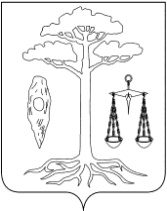 СОВЕТ ТЕЙКОВСКОГО МУНИЦИПАЛЬНОГО РАЙОНАшестого созываР Е Ш Е Н И Е от 01.06.2016г. №  74-рг. ТейковоО внесении изменений в решение СоветаТейковского муниципального района от  11.02.2015 г.  № 361-р   «Об утверждении Положения  о комиссии по делам несовершеннолетних и защите их прав Тейковского муниципального района»В соответствии с Законом Ивановской области от 09.01.2007 г. № 1- ОЗ «О комиссиях по делам несовершеннолетних и защите их прав в Ивановской области» (в действующей редакции),  в целях приведения положения в соответствие с требованиями действующего законодательства Совет Тейковского муниципального района РЕШИЛ:           Внести в приложение к   решению Совета  Тейковского муниципального района от 11.02.2015 г.  № 361-р «Об утверждении Положения  о комиссии по делам несовершеннолетних и защите их прав Тейковского муниципального района» следующие изменения: 1. В подпункте 17 пункта 1 части 1 главы III Положения:  слова «…Главе администрации Тейковского муниципального района…» исключить;слова «… до 10 числа…» заменить словами «…до 5 числа».2. Подпункт 18 пункта 1 части 1 главы III Положения изложить в следующей редакции: « 18) запрашивает и получает необходимую для осуществления своих полномочий информацию от государственных органов, органов местного самоуправления и организаций независимо от их организационно-правовой формы и формы собственности;».3. Пункт 1 части 1 главы III Положения дополнить подпунктом 19 следующего содержания: « 19) осуществляет иные полномочия, установленные законодательством Российской Федерации или Ивановской области.».4. В подпункте 1 пункта 1 части 4 главы III  Положения  слова «вынести предупреждение», «или строгий выговор» исключить.5. Подпункт 3 пункта 1 части 4 главы III Положения исключить.6. Пункт 2 части 4 главы III Положения изложить в следующей редакции:« 2. Комиссия может применить к несовершеннолетнему одновременно несколько мер воздействия установленных в пункте 1 части 4 данной главы.».7. В абзаце 2 пункта 2 части 4 главы III  Положения  слова «…предупреждения…», «…или строгого выговора…» исключить.	8. В пункте 1 части 5 главы III Положения  слова «… комиссия может применять следующие меры воздействия:1)вынести предупреждение;»  заменить словами «комиссия может применять одно или одновременно несколько следующих мер воздействия:1) объявить выговор;».9. Подпункт 6 пункта 1 части 2 главы IV исключить.10. В пункте 3 части 3 главы IV слова «…исключении…» заменить словами «…отчислении…».11.  Абзац 1 части 4 главы IV изложить в следующей редакции: «1. Комиссия по вопросам, отнесенным к ее компетенции в соответствии с Законом Ивановской области от 9 января 2007 г. N 1-ОЗ "О комиссиях по делам несовершеннолетних и защите их прав в Ивановской области" принимает постановление, в котором должно содержаться одно из следующих решений:».ГлаваТейковского муниципального района                                С.А. Семенова